In diesem Schuljahr haben haben wir, die Klasse 10/1, einen Schüleraustausch mit dem LycèeLouis-Vincent in Metz / Frankreich durchgeführt. Die französischen Schüler waren bereits Ende März in Dresden zu Besuch. Wir sind dann im Juni für eine Woche nach Metz gefahren. Wir besichtigen die Stadt und waren gemeinsam in einem Freizeitpark. Wir haben sehr vielebeeindruckende historische Bauwerke gesehen, z.B. die Kathedrale in Metz,und sind mit dem Bus nach Verdun gefahren. Dort konnten wir u.a. die Schützengräben des Ersten Weltkrieges besichtigen und erfuhren sehr viel über deutsch-französischeGeschichte. Außerdem besuchten wir die Stadt Nancy. Dort haben wir eine Rallye gemacht und eine Schokoladenfabrik besucht. Wir konnten dort auch einige Süßigkeiten probieren. Der Schüleraustausch war eine sehr gute Zeit. Wir haben uns alle sehr gut mit unseren Austauschschülern verstanden und hatten sehr viel Spaß.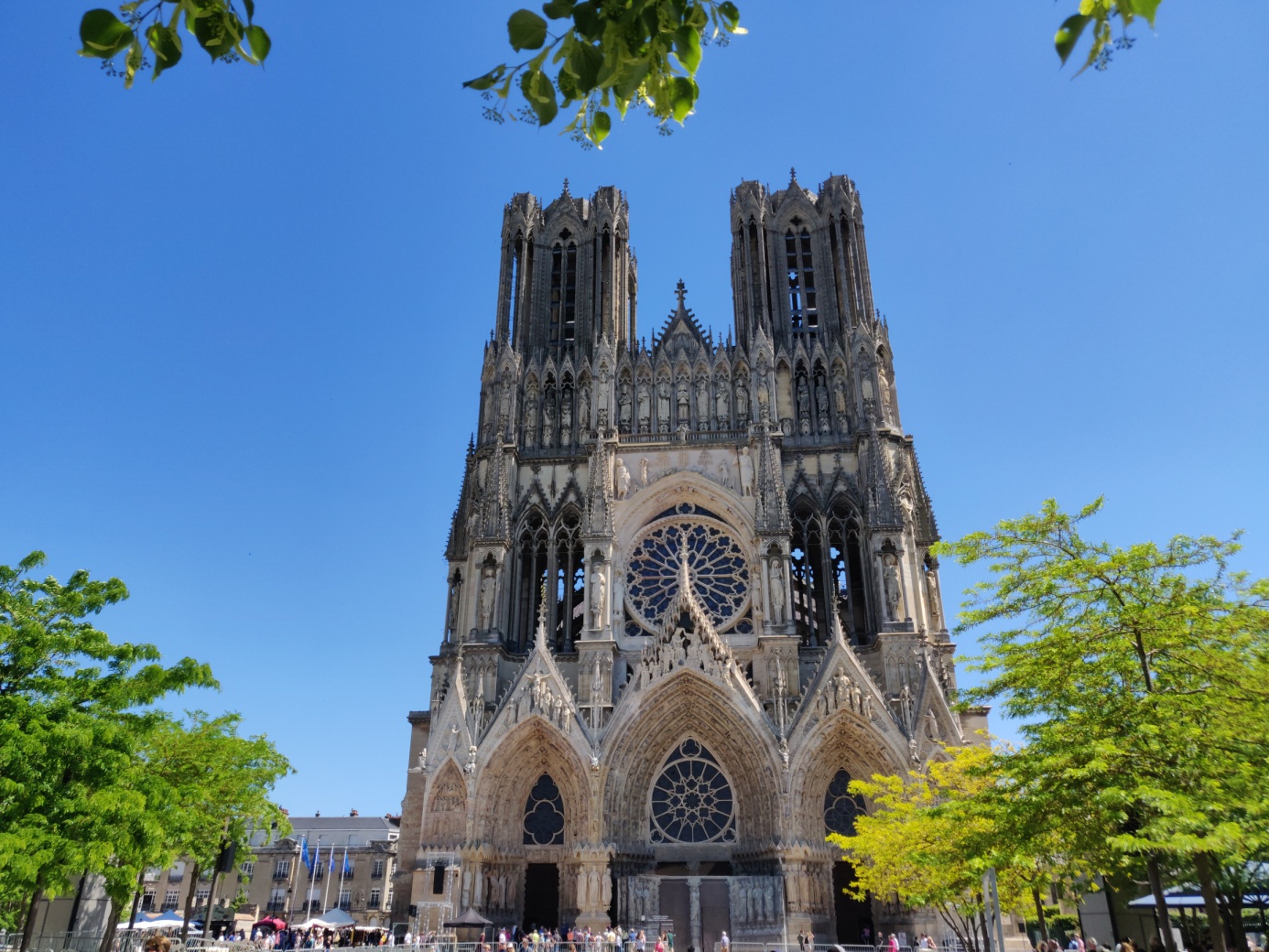 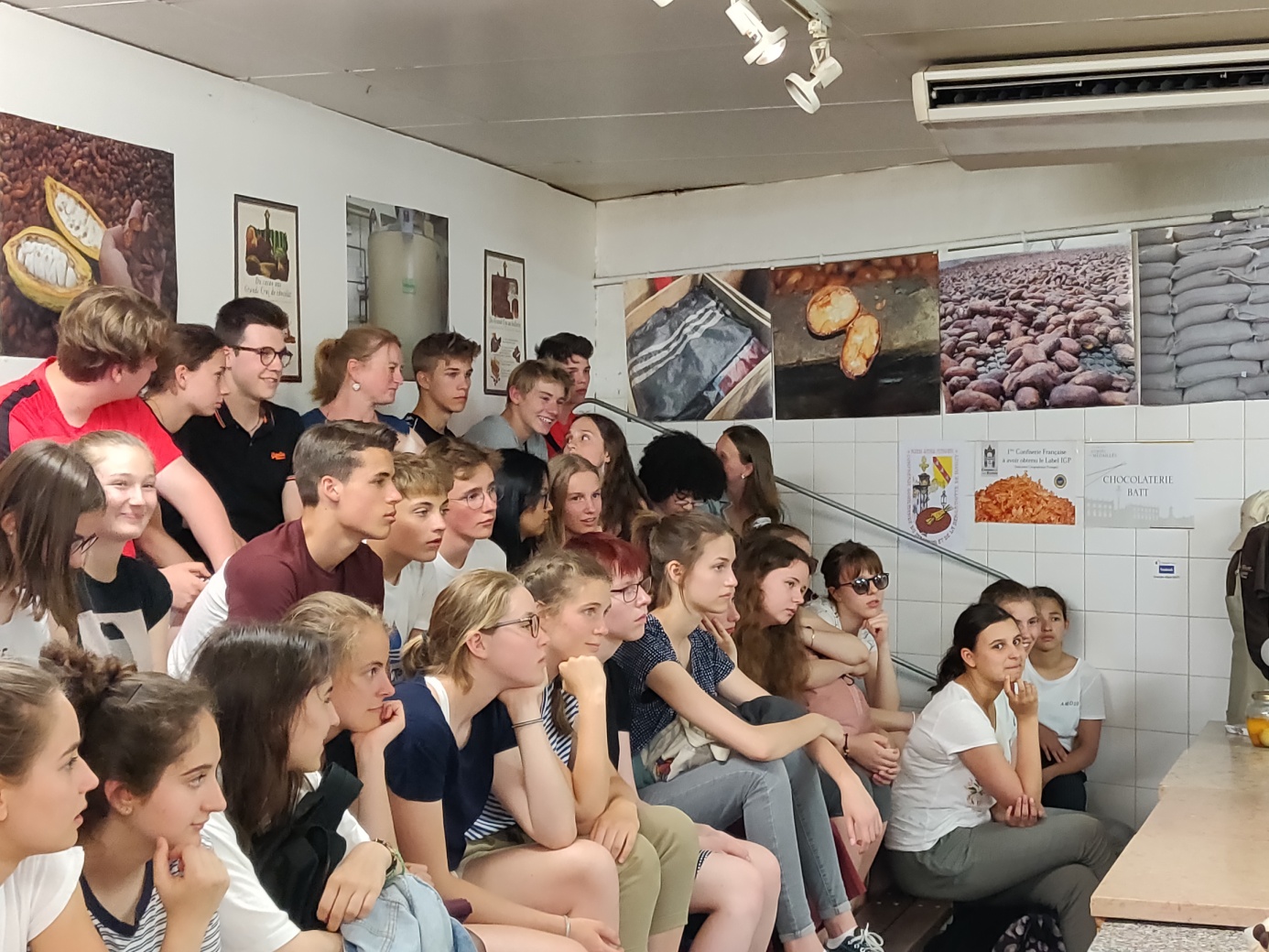 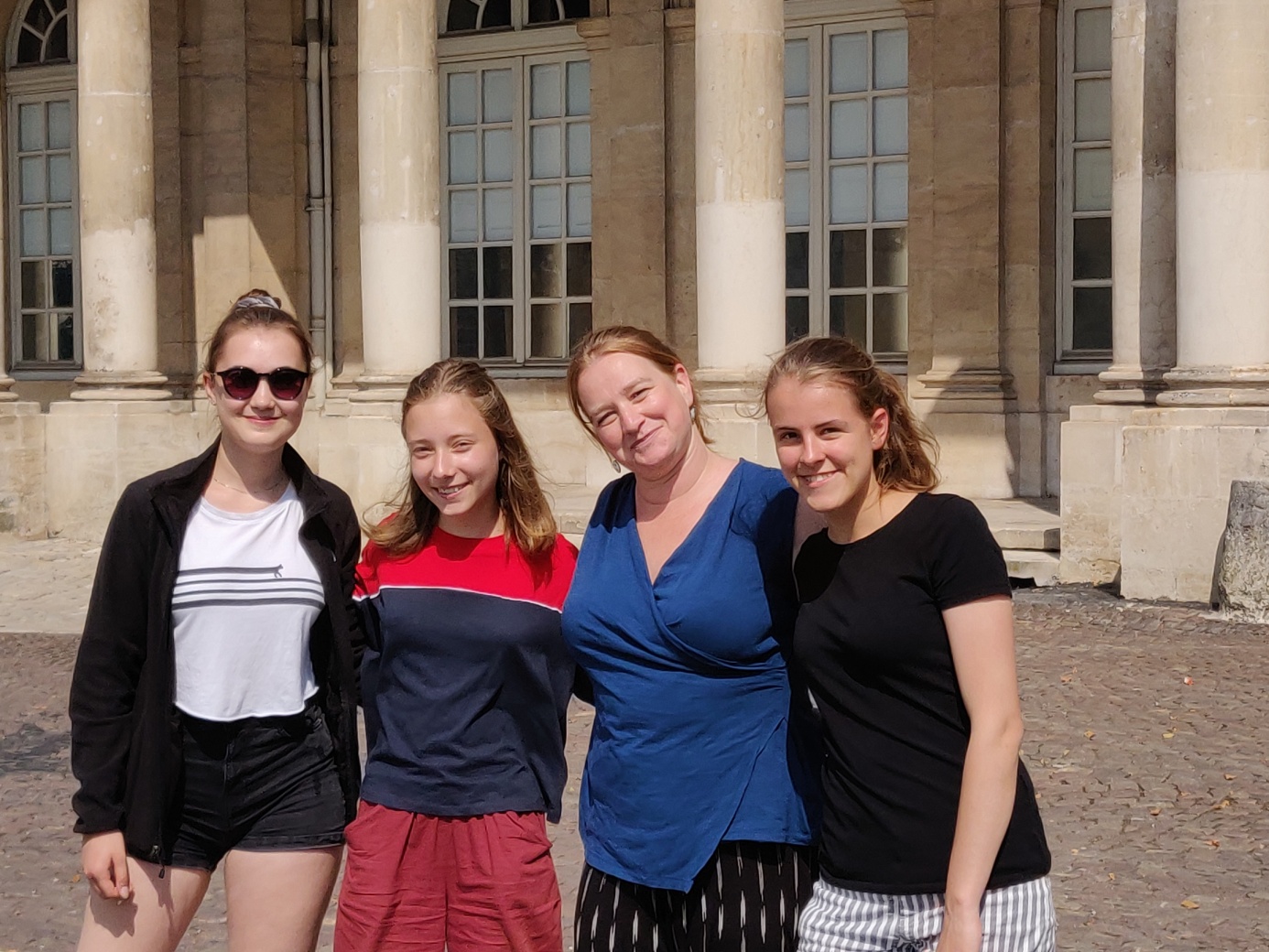 